Back to CasesCase Number: I-200-22144-205262Employer Name: Newron Tech IncJob Title: Senior Software EngineerSubmitted Date: May 24, 2022 at 1:25 PMCase Status: IN PROCESSApplication Type: 9035Case Owner: Harold LamboleyStart Date: October 1, 2022End Date: September 30, 2025Work from Petitioners Office Remotely: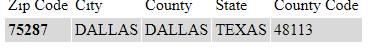 FLC Wage Results New Quick Search   New Search WizardYou selected the All Industries database for 7/2021 - 6/2022.Your search returned the following: Print FormatArea Code:19100
Area Title:Dallas-Fort Worth-Arlington, TXOES/SOC Code:15-1132
OES/SOC Title:Software Developers, Applications
GeoLevel:1
Level 1 Wage:$36.97 hour - $76,898 year
Level 2 Wage:$45.21 hour - $94,037 year
Level 3 Wage:$53.45 hour - $111,176 year
Level 4 Wage:$61.69 hour - $128,315 year
Mean Wage (H-2B):$53.45 hour - $111,176 year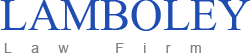  Print
LCA Request Form Details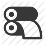 Personal DetailsPersonal DetailsEmployee Full Name : Raghavendra Prasad Reddy Somagattu NEW LCALCA Form Type : New LCAJob Title : Senior Software EngineerJob Type : Full TimeSalary : 95000.00Salary Type : YearlyHighest Level of Education : MastersField of Study : Computer ScienceEmployer Name : Newron Tech IncEmployer Name : Newron Tech IncJob LocationJob LocationFull Legal Name of the END CLIENT : CBTS Technology Solutions LLCFull Legal Name of the END CLIENT : CBTS Technology Solutions LLCLine#1Line#1Full Street Address : 221 East Fourth StreetCity :CincinnatiState : OHZip Code : 45202Line#2Line#2Full Street Address : 17440 Dallas Pkwy, Ste 139 (Working from Newron Tech Office)City :DallasState : TXZip Code : 75287